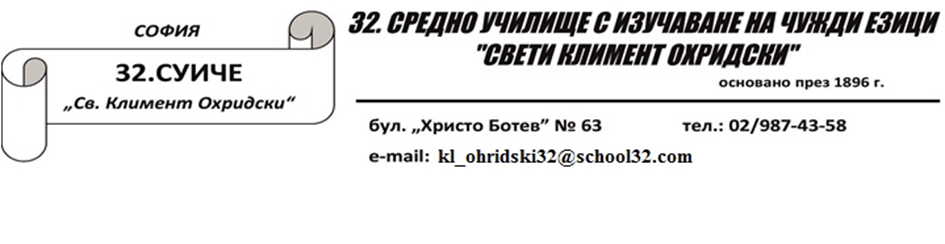 З А Я В Л Е Н И Е                      за прием на ученик в ЦДО - II, III и IV клас от...............................................................................................  родител на...........................................................клас...............адрес:гр........................., район...............................................ж.к./ул......................................................................................телефон,GSM...........................................................................               Госпожо Директор,Желая детето ми да бъде записано в повереното Ви училище в ЦДО - II кл. ЦДО - III кл.  ЦДО - IV кл. за учебната 2023 /2024 годинаДо 16.30 часа                                                                       До 17.30 часаЗапознат съм с условията и изискванията  на целодневната организация в повереното Ви училище                               Подал заявлението :...............................................................                                                                                    Име и подпис на родител/ настойникВх. №.........................../.......................2023 г.Вх. №.........................../.......................2023 г.ДОДИРЕКТОРА НА32.СУИЧЕ “СВ. КЛ.ОХРИДСКИ”ГР. СОФИЯ